Roteiro de estudos – Educação InfantilSemana de 27 a 30 abril.TURMAS: Infantil 2  A e BTURMAS: Infantil 2  A e BProfessora Lúcia, Abielly, Letícia, Mara e Natália   Professora Lúcia, Abielly, Letícia, Mara e Natália   AtividadesOrientação de estudosAtividades      BOM DIA FAMÍLIA ! COMO VOCÊS ESTÃO?      Vamos dar início a mais uma semana de atividades com nossos pequenos.      Coordenação motora cubra os pontilhados e forma os desenhos.(Clique duas vezes em cima da imagem abaixo para abrir a atividade)     Vamos brincar com o alfabeto, observe e com o dedinho nas letras, cante a música que você aprendeu sobre o alfabeto. 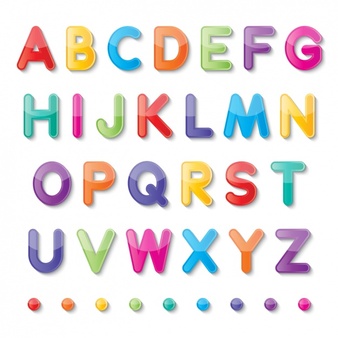 Escreva as letras que vem antes e depois, as vizinhas da que está em destaque.(Clique duas vezes em cima da imagem abaixo para abrir a atividade)      Vamos escrever somente as letras no quadro abaixo e depois a inicial do seu nome(Clique duas vezes em cima da imagem abaixo para abrir a atividade)       Vamos contar os brinquedos de Daniel pintando os quadrinhos abaixo e depois escrever o número representando a quantidade.(Clique duas vezes em cima da imagem abaixo para abrir a atividade)Olha que linda abelhinha, o que ela faz de bom para nós?      Você gosta de mel? Qual o sabor do mel doce ou salgado?       Pinte, recorte e brinque com o seu quebra-cabeça.(Clique duas vezes em cima da imagem abaixo para abrir a atividade)Aproveitem a semana.Beijos da profe Lúcia. Estou à disposição.(66) 9 99102935Disciplinas extras Artes:(Clique duas vezes em cima da imagem abaixo para abrir a atividade)Inglês:No Ensino de Língua Estrangeira, principalmente para nossos pequenos, a repetição de ações, músicas e atividades é comum, faz com que a criança se habitue a nova língua que estão aprendendo e empreguem de forma real no dia-a-dia. Divirtam-se!1º Momento – Começar a aula cantando a música da Teacher – “Hello Teacher, hello teacher, how are you? How are you? I’m fine, I’m fine. Thank you, thank you”. È importante esse momento, afinal é o que remete a criança a sua rotina de sala de aula e as canções possuem notória importância para o desenvolvimento das crianças. Toda aula de Inglês só começa, oficialmente, depois dessa canção.2º Momento – Explique ao aluno que, nesse momento realizaremos uma atividade sobre as preferências deles. Em sala de aula, aprendemos a diferença entre o I LIKE e o I DON’T LIKE ( Eu gosto x Eu não gosto) para falarmos, primeiramente sobre as coisas que gostamos de comer. O I LIKE sempre relacionado a um rosto feliz (HAPPY) e o I Don’t Like, relacionado a uma cara triste (SAD). Você pode pedir para que eles repitam os vocábulos. Mostre alguns alimentos e peça para que eles mostrem quais eles “LIKE” e quais “DON’T LIKE”.3º Momento – Assistir os vídeos que estão nos links abaixo. As músicas são extremamente produtivas nessa fase da criança, além de ser uma forma divertida de aprender o conteúdo.Link 1 – https://www.youtube.com/watch?v=frN3nvhIHUk – Do you like broccoli ice cream?Link 2 - https://www.youtube.com/watch?v=ddDN30evKPc – Do you like spaghetti yogurt?4º Momento – Realizar as atividades abaixo, sempre reforçando o vocabulário relacionado as preferências de cada um. Peça para que eles repitam sempre as palavras que eles estão aprendendo.(Clique duas vezes em cima da imagem abaixo para abrir a atividade)5º Momento - Ao finalizar, lembre-se de elogiar o modo que a criança realizou a atividade, você pode utilizar as palavras BEAUTIFUL, GREAT, NICE. Esse elogio, vindo dos pais, tem um valor imenso! Os vídeos e músicas podem ser repassados diversas vezes, não necessariamente durante as aulas de Inglês, pois ampliam vocabulário e são divertidos!Have Fun!!Teacher Abielly(66) 996143361Música:Instrumentos musicais do sambahttps://www.youtube.com/watch?v=fMnx-_hWTi4Beijos da Profe Nati(66) 999891923Educação Física:Objetivo: Circuito de Atividade (explorar habilidades motoras)Material: Vários objetos da casa, boné, balde ou lixeira e bolinhas de papéis ou bolinhas plásticas;Atividade: Colocar os objetos enfileirados na casa, com um distanciamento entre eles. A criança terá que saltar os obstáculos pela frente.Haverá várias bolinhas na casa, a criança terá que juntar essas bolinhas, somente se deslocando em um pé, recolher a bolinhas e colocar dentro de uma bacia ou balde. A criança deverá utilizar o boné, pois ela simbolizará o Saci-Pererê.Depois de recolher as bolinhas, a mesma vai até a outra atividade, onde haverá um alvo (balde ou lixeira), todas as bolinhas que ela recolheu tentará acertar o alvo escolhido (dar uma distância entre a criança e o objeto escolhido).Obs.: Essas atividades escritas, são sequências (circuito), pode e deve ser feita várias vezes.Beijos da Profe Letícia (66) 9 96755688.